                            TENNESSEE CHILDREN’S HOME APPLICATION FOR EMPLOYMENT                               804 Branham Hughes Circle, PO Box 10, Spring Hill, TN 37174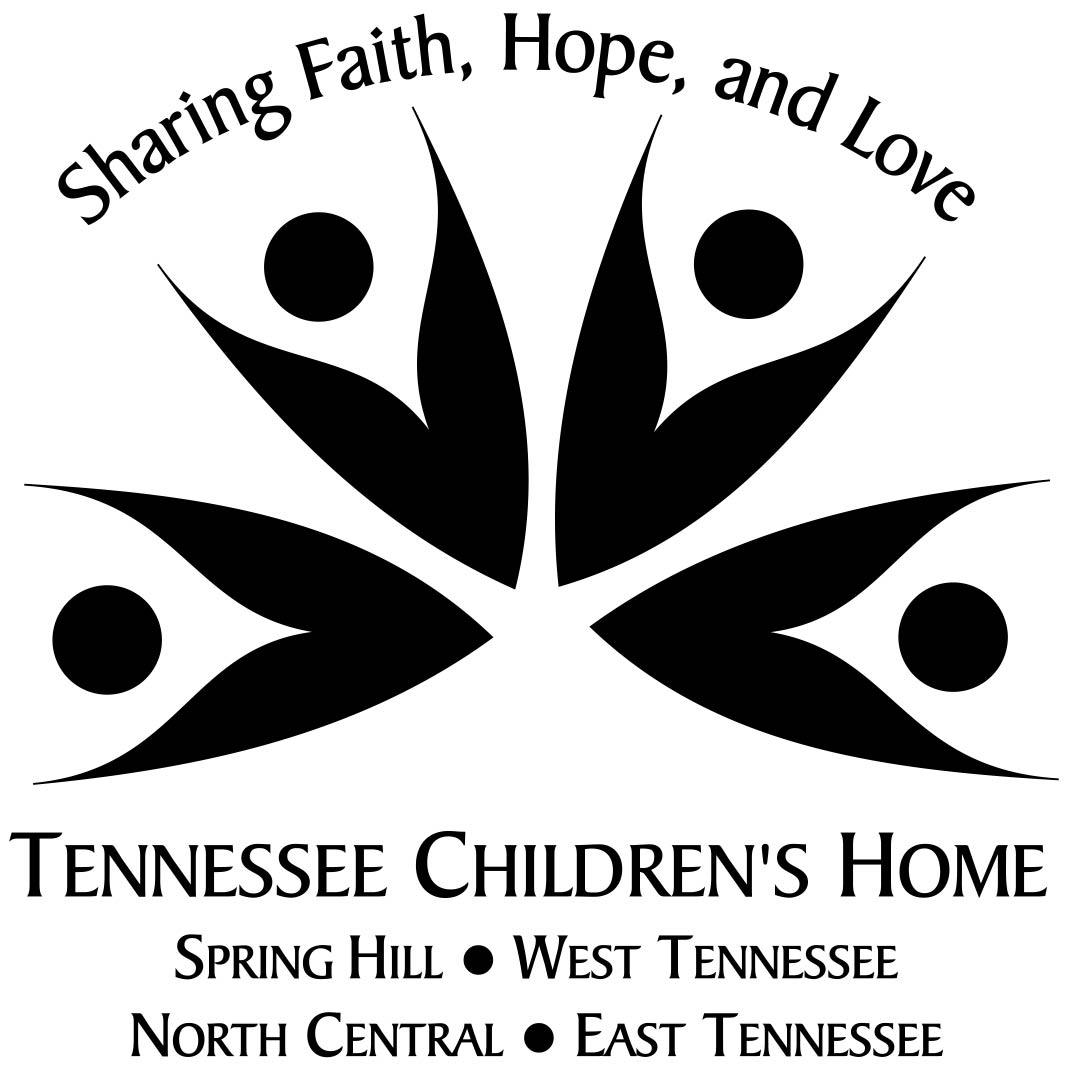 TCH is a not-for-profit Christian Ministry.  We are licensed by the TN. Department of Children’s Services and accredited by the Council On Accreditation.  All statements made by applicants for employment on this application form will be checked for accuracy.  We are an Equal Employment Opportunity Employer.  We do not use personal information in our hiring process and are dedicated to hiring the person who is best suited for our jobs without any knowledge or consideration to any individual’s membership in any protected class.  However, in order to promote the religious morals, principles and beliefs of our primary funding source, we give preference to members of the Church of Christ in good standing.  This religious exemption from Title VII is in Section 702 of the Civil Rights Act of 1964.Click here to enter text.Last Name                                                                  First                                                                                    MiddleClick here to enter text.Address                                                                                 City                                                      State                                   Zip CodeClick here to enter text.Telephone Number(s)     Home                                         Office                                            CellClick here to enter text.Person to notify in case of an Emergency                     Relationship                  Phone # (include area code)Are you at least 21 years of age? ☐ Yes  ☐No (Must be at least 21 years of age to work directly with children)Can you produce documented proof of your identity and eligibility for employment in the United States?  ☐ Yes  ☐ No  (example:  social security card, driver’s license, birth certificate, and/or Immigration and Naturalization Service Documents)Are you a Christian:  ☐ Yes   ☐ No          If yes, how long:Click here to enter text. Church You Attend: Click here to enter text.How frequent?Click here to enter text.Do you use tobacco products?  ☐ Yes  ☐ NoDo you use alcohol products?  ☐ Yes   ☐ NoDo you have relatives who work for this agency?  ☐ Yes  ☐ NoIf yes, list names:Click here to enter text.Position(s) applying for:   Click here to enter text.Salary☐ Hourly☐Salary or wages desire:  Click here to enter text.hr./week/month/annualHave you applied for a job with us before? Yes   ☐           No☐Have you worked for us before? Yes ☐           No ☐If yes, when? Click here to enter text.Position:Click here to enter text.If considered for employment, what date will you be available for work?Click here to enter text.How were you referred to our agency?Click here to enter text.Have you ever been discharged or requested to resign from a position?  ☐ Yes  ☐NoIf yes, please explainClick here to enter text.Have you ever been convicted of a crime (excluding misdemeanors and traffic offenses)?  ☐Yes  ☐NoIf yes, list convictions:  (A conviction does not necessarily disqualify the applicant for the position being applied for).Click here to enter text.Have you ever been listed on any State Abuse Registry?  ☐Yes  ☐NoIf yes, list registriesClick here to enter text.List additional experiences, skills, or qualifications, which have prepared you to work with this organization.  Click here to enter text.EDUCATIONPlease list your education and experience below.  If you are applying for a residential child care worker or houseparent position, certain educational qualifications are required by the State of Tennessee’s Department of Children’s Services.  Child care workers must have a high school diploma or a GED and one year of experience working in a children’s services program.  Experience in a residential setting is preferred.  Volunteer experience, practicum and intern experience in programs/facilities that work with dysfunctional children and families may be counted as pertinent experience.  An Associate Degree or a Bachelor’s Degree that includes substantial hours in the social sciences may be substituted for one year of experience.REFERENCESPlease list five people who are well acquainted with you professionally, spiritually, academically, and/or personally but are not related to you.  Please include in your references a current or former employer, a business associate, and a church leader (i.e. preacher, elder, deacon).  Incomplete information can result in a delay in the application process.  Please make sure all addresses are filled out correctly and completely.NAME & ADDRESSChurch Leader                 Address                                           Phone                                           Years KnownPersonal:Click here to enter text.Name                                 Address                                           Phone                                           Years KnownClick here to enter text.Name                                  Address                                         Phone                                            Years KnownClick here to enter text.Name                                 Address                                          Phone                                           Years KnownClick here to enter text.__________________________________________________________________________ _____Name                                  Address                                         Phone                                           Years KnownWORK EXPERIENCEPlease list work history for the past five years.  Failure to complete may delay your applicationMost Recent Employer: Click here to enter text.Telephone Number:Click here to enter text.Address (City, State):Click here to enter text. Job Title:Click here to enter text.Dates Employed:(From)Click here to enter text.(To)Click here to enter text.Salary:(Start)Click here to enter text.(Ending)Click here to enter text.Supervisor:Click here to enter text. Reason for leaving:Click here to enter text.May we contact?  ☐Yes   ☐NoMost Recent Employer: Click here to enter text.Telephone Number:Click here to enter text.Address (City, State):Click here to enter text. Job Title:Click here to enter text.Dates Employed:(From)Click here to enter text.(To)Click here to enter text.Salary:(Start)Click here to enter text.(Ending)Click here to enter text.Supervisor:Click here to enter text. Reason for leaving:Click here to enter text.May we contact?  ☐Yes   ☐NoMost Recent Employer: Click here to enter text.Telephone Number:Click here to enter text.Address (City, State):Click here to enter text. Job Title:Click here to enter text.Dates Employed:(From)Click here to enter text.(To)Click here to enter text.Salary:(Start)Click here to enter text.(Ending)Click here to enter text.Supervisor:Click here to enter text. Reason for leaving:Click here to enter text.May we contact?  ☐Yes   ☐NoMost Recent Employer: Click here to enter text.Telephone Number:Click here to enter text.Address (City, State):Click here to enter text. Job Title:Click here to enter text.Dates Employed:(From)Click here to enter text.(To)Click here to enter text.Salary:(Start)Click here to enter text.(Ending)Click here to enter text.Supervisor:Click here to enter text. Reason for leaving:Click here to enter text.May we contact?  ☐Yes   ☐NoMost Recent Employer: Click here to enter text.Telephone Number:Click here to enter text.Address (City, State):Click here to enter text. Job Title:Click here to enter text.Dates Employed:(From)Click here to enter text.(To)Click here to enter text.Salary:(Start)Click here to enter text.(Ending)Click here to enter text.Supervisor:Click here to enter text. Reason for leaving:Click here to enter text.May we contact?  ☐Yes   ☐NoHISTORY OF RESIDENCEPlease fill in towns, states and counties of residence for the last ten yearsName:Click here to enter text. Address:Click here to enter text. City:Click here to enter text.State:Click here to enter text.Dates of Residence:Click here to enter text. County:Click here to enter text.Address:Click here to enter text.City:Click here to enter text.State:Click here to enter text.Dates of Residence:Click here to enter text. County:Click here to enter text.Address:Click here to enter text. City:Click here to enter text. State:Click here to enter text.Dates of Residence:Click here to enter text. County:Click here to enter text.Address:Click here to enter text. City:Click here to enter text. State:Click here to enter text.Dates of Residence:Click here to enter text. County:Click here to enter text.Address:Click here to enter text. City:Click here to enter text. State:Click here to enter text.Dates of Residence:Click here to enter text. County:Click here to enter text.                                 APPLICANT’S CERTIFICATION AND AGREEMENTI certify that the facts set forth in this Application for Employment are true and complete to the best of my knowledge.  I understand that any false statement, omission or misrepresentation may result in the rejection of my application and my candidacy for this position or any other position with the Organization.  I authorize the Organization to make an investigation of any facts set forth in this application and release the organization from any liability.I understand that employment at this Organization is “at-will”, which means that either I or the organization can terminate the employment relationship at any time, with or without prior notice, and for any reason not prohibited by statute.  All employment is continued on that basis.  I understand that no supervisor, manager or executive of the Organization, other than the president in a signed writing has any authority to alter the foregoing.Applicant’s Signature:____________________________________Date:_________________________AUTHORIZATION AND RELEASE FOR THE PROCUREMENT OF A CONSUMER AND/OR INVESTIGATIVE                                                                                                     CONSUMER REPORTI, the undersigned consumer, do hereby authorize Tennessee Children’s Home, by and through its independent contractor, Kroll Background America, Inc. (“BAI”), to procure a consumer report and/or investigative consumer report on me.These above-mentioned reports may include, but are not limited to, employment and education verifications; personal references; personal interviews; my personal credit history based on reports from any credit bureau; my driving history, including any traffic citations; a social security number verification; present and former addresses; criminal and civil history/records; any other public record; and any other information bearing on my credit standing, credit capacity, credit worthiness, character, general reputation, personal characteristics, trustworthiness and/or mode of living.I understand that the investigative consumer report I have authorized above may include information obtained by interviews with my neighbors, friends and/or associates and/or others whom I am acquainted or who may have knowledge concerning said information.  I understand that I am entitled to complete and accurate disclosure of the nature and scope of any investigative consumer report prepared on me upon my written request to BAI that is made within a reasonable time after the date hereof.I further authorize any person, business entity or governmental agency who may have information relevant to the above to disclose the same to Tennessee Children’s Home, by and through BAI, including, but not limited to, any courthouse, any public agency, any and all law enforcement agencies and any and all credit bureaus, regardless of whether such person, business entity or governmental agency compiled the information itself or received it from other sources.I hereby release Tennessee Children’s Home, BAI and any and all person, business entities and governmental agencies, whether public or private, from any and all liability, claims and/or demands, of whatever kind, to me, my heirs or others making such claim or demand on my behalf, for procuring, selling, providing, brokering and/or assisting with the compilation or preparation of the consumer report and/or investigative consumer report hereby authorized.  MY SIGNATURE IS ACKNOWLEDGEMENT THAT I HAVE RECEIVED A COPY OF THE CONSUMER SUMMARY.Printed Name:Click here to enter text._________________________________________________________________________
                             First                                                Middle                                                   LastSignature:______________________________________________Date:_________________________Complete Residence Address:Click here to enter text._____________________________________________________________                                                           Street/PO Box                                      Street Name_Click here to enter text._________________________________________________________________________________City                                                        State                                    Zip                               CountySocial Security Number:Click here to enter text.  Daytime phone:Click here to enter text.Driver’s License Number:Click here to enter text. State of Issuance:Click here to enter text.Date of Birth*:Click here to enter text.Gender*:Click here to enter text.Race*Click here to enter text.*This information is voluntary.  However, without this information, we will be unable to properly identify you in the event we find adverse information during the course of our background search.EducationSchool NameAddress(City, State)Course of StudyDiploma/DegreeDates AttendedHigh SchoolClick here to enter text.Click here to enter text.Click here to enter text.Click here to enter text.Click here to enter text.UndergraduateCollegeClick here to enter text.Click here to enter text.Click here to enter text.Click here to enter text.Click here to enter text.UndergraduateCollegeClick here to enter text.Click here to enter text.Click here to enter text.Click here to enter text.Click here to enter text.GraduateSchoolClick here to enter text.Click here to enter text.Click here to enter text.Click here to enter text.Click here to enter text.Other (trainingInternship, practicum exp.)Click here to enter text.Click here to enter text.Click here to enter text.Click here to enter text.Click here to enter text.